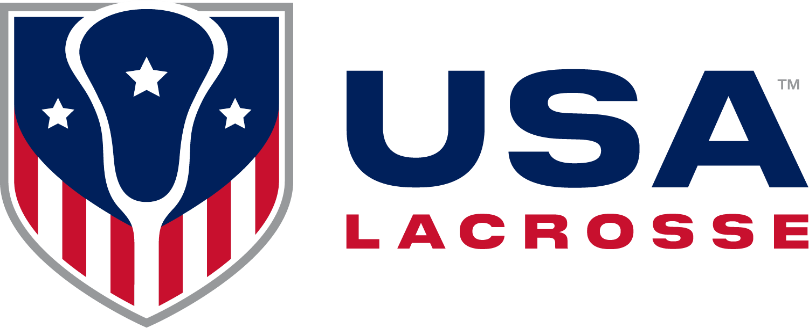 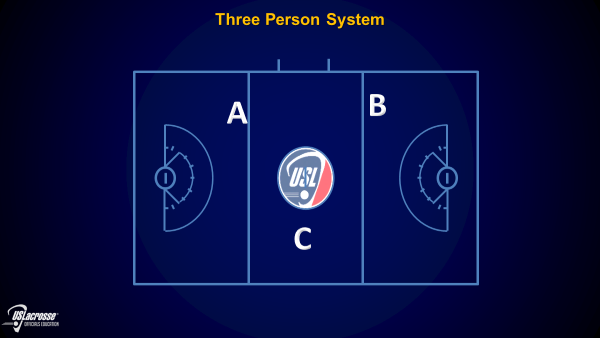 Suggested Pre-Game TopicsCoverage on the DrawOff-Ball Responsibilities Trail and C support around the arcGoal Circle foul Penalty Administration3 Seconds Penalty AdministrationFalse Starts:  How to AvoidSetting up RL FoulsRL as an Offsetting FoulRL Coverage in TransitionManaging Midfield PlayManaging Restarts EfficientlyWarnings/CardsClock AwarenessStick Check RequestsFouls After the ShotOvertime ProceduresCommunication/SignalsAlternate PossessionContentious playCoach decorum